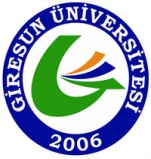 GİRESUN ÜNİVERSİTESİSOSYAL BİLİMLER ENSTİTÜSÜASKERLİK SEVK TEHİRİ İPTAL İSTEM DİLEKÇESİSOSYAL BİLİMLER ENSTİTÜSÜ MÜDÜRLÜĞÜNE	Enstitünüzün ..................................................................................................................... anabilim dalında ..................................... numaralı Tezsiz Yüksek Lisans/Tezli Yüksek Lisans/Doktora programı öğrencisiyim. Askerlik sevk tehiri işlemlerimin kendi isteğimle iptal edilmesini istiyorum. 	Gereğini saygılarımla arz ederim. 											 ........./........./20......											    ................................................											  (Ad, Soyad, İmza)Adres:		.......................................................................................................................		.......................................................................................................................		.......................................................................................................................			.......................................................................................................................Telefon: 	Ev:.................................................................................................................		İş:..................................................................................................................		Cep:..............................................................................................................E-posta:	.........................................................@..........................................................